  Istituto Istruzione Superiore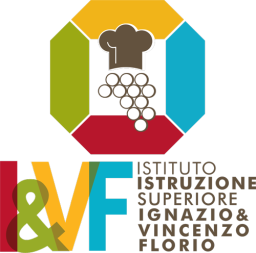                 con convitto annesso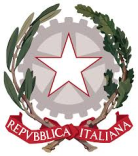            "Ignazio e Vincenzo Florio"              Via Mario Barresi, 26 - 91016 Erice (CasaSanta)TEL. +39 0923 556001 - FAX +39 0923 555501                              e-mail : tpis03300r@istruzione.it, PEC: tpis03300r @pec.istruzione.itsito internet www.alberghieroerice.edu.itSCHEDA ANAGRAFICA CONVITTORI E CONVITTRICIGENERALITA’ DELL’ALUNNOCognome__________________________________Nome________________________________Nato a______________________________ Prov. _________ il ______________________Classe ____________________Cittadinanza ___________________   Cellulare ______________________________GENERALITA’ DEI GENITORI O DEL LEGALE RAPPRESENTANTECognome e nome del padre ___________________________________________Nato a ____________________________________ Prov. __________ il __________________Cittadinanza __________________Indirizzo email ___________________________________Codice Fiscale ___________________________________________________Professione ___________________________________________________________tel./cell. ______________________________________________________________Cognome e nome della madre ________________________________________________Nata a _________________________________ Prov. __________ il ______________________Cittadinanza __________________________________Indirizzo email __________________________________Codice Fiscale ______________________________________________________Professione __________________________________________________________________tel./cell. ___________________________________________________________________Comune di Residenza _______________________________________(_____) c.a.p. ___Via / Piazza ______________________________________________________ n. ______    LIBERATORIA USCITA AUTONOMA A FINE ATTIVITA’ SCOLASTICA  Il sottoscritto (cognome nome padre)______________________________________________nato a _______________il______________________________________________________residente in _________________________via_____________________________________La sottoscritta (cognome e nome della madre) ______________________________________nata a _________________il___________________________________________________residente in ________________________Via______________________________________rispettivamente padre e madre esercenti la patria potestà o affidatari/tutoridell’alunno_____________________________________________________________________nato a _________________________il_______________________________________________frequentante la classe__________sezione ______________________di codesto istitutoDICHIARANOPer opportuna conoscenza che il/la propria figlio/a per l’anno scolastico____________________effettuerà il tragitto scuola-casa e vv. nel seguente modo (selezionare una sola opzione):☐ prelevato/a personalmente da un genitore o da persona di fiducia debitamente delegata☐   da solo                                                  Firma del padre_____________________________________________                                                   Firma della madre____________________________________________AUTORIZZAZIONE PER LIBERE USCITE DAL CONVITTOI_sottoscritt_________________________________________________ genitore_/tutore del/la Convittore/Convittrice ________________________________________ (dati dell’alunno/a) nat_ a ___________________________ ( ___ ) il _______________________NON AUTORIZZA__________AUTORIZZA Sotto la propria responsabilità, per l’anno scolastico 2021/2022 il convittore/trice ad usufruire delle seguenti libere uscite, permesse dal Convitto nel centro storico di Erice • tutti i giorni  dalle ore 17.30 alle ore 19.30Per i convittori e le convittrici che si fermano in convitto il fine settimana:Sabato dalle 10.00 alle 13.00   e dalle   17.30 alle 20.00Domenica dalle 10.00 alle 13.00 e dalla 17.30 alle 20.00 esonerando il Convitto da ogni responsabilità di vigilanza dal momento dell’uscita dalla struttura.SI PRENDE ATTO che i suddetti permessi di uscita potranno essere revocati, a discrezione dell’educatore/trice, in caso di gravi mancanze disciplinari, di comportamenti contrari o non conformi alle regole del Convitto e/o del buon vivere civile, di accertate carenze nello studio da parte del convittore;  Gli educatori provvederanno alla registrazione delle libere uscite su apposito registro, recante l’orario e la firma dell’allievo/a.                                                    Firma del padre_____________________________________________                                                   Firma della madre____________________________________________ DELEGHE IN CASO DI PRELIEVO DA PARTE DI ALTRA PERSONA Entrambi i genitori autorizzano a prelevare il proprio figlio da scuola, in caso di necessità, le seguenti persone maggiorenni:1)___________________________________documento d’identità _________________________	legame di parentela con l’alunno_____________________________________________________2)___________________________________documento d’identità _________________________	legame di parentela con l’alunno_____________________________________________________Luogo e data __________________                                                    Firma del padre_____________________________________________                                                   Firma della madre____________________________________________N.B. Allegare le fotocopie dei documenti di entrambi i genitori e delle persone delegate.